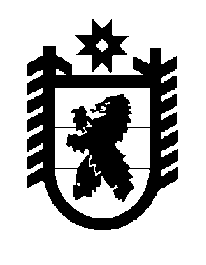 Российская Федерация Республика Карелия    ПРАВИТЕЛЬСТВО РЕСПУБЛИКИ КАРЕЛИЯПОСТАНОВЛЕНИЕот  7 сентября 2015 года № 293-Пг. Петрозаводск О внесении изменений в постановление Правительства Республики Карелияот 30 декабря 2011 года № 388-ППравительство Республики Карелия п о с т а н о в л я е т:Внести в постановление Правительства Республики Карелия от                    30 декабря 2011 года № 388-П  «Об утверждении Условий предоставления и расходования субсидий местным бюджетам из бюджета Республики Карелия, Критериев отбора муниципальных образований для предоставления субсидий местным бюджетам из бюджета Республики Карелия и Методик распределения субсидий местным бюджетам из бюджета Республики Карелия между муниципальными образованиями» (Собрание законодательства Республики Карелия, 2011, № 12, ст. 2092; 2012, № 3, ст. 472; № 4, ст. 668; № 6, ст. 1144, 1162; № 7, ст. 1345, 1353; № 8, ст. 1444; № 9, ст. 1631; № 10, ст. 1826; № 11, ст. 2035; № 12, ст. 2211, 2237, 2240, 2269, 2270; 2013, № 2, ст. 256; № 4, ст. 611, 625; № 6, ст. 1022; № 7,          ст. 1243; 2014, № 2, ст. 192; № 4, ст. 590; № 7, ст. 1285, 1287, 1298; № 8,              ст. 1443, 1445; № 9, ст. 1620, 1631; № 10, ст. 1826; № 12, ст. 2329, 2343; Официальный интернет-портал правовой информации (www.pravo.gov.ru), 16 февраля 2015 года, № 1000201502160005; 19 февраля 2015 года,                        № 1000201502190002; 5 марта 2015 года, № 1000201503050005; 2 апреля 2015 года № 1000201504020005; 19 мая 2015 года № 1000201505190003;        5 июня 2015 года, № 1000201506050003; 29 июня 2015 года,                         № 1000201506290007;  9 июля  2015 года № 1000201507090005; 10 августа 2015 года, № 1000201508100005) следующие изменения:абзац третий подпункта «з» пункта 3 Условий предоставления и расходования субсидий местным бюджетам из бюджета Республики Карелия, утвержденных указанным постановлением, изложить в следующей редакции: «заверенных копий муниципальных контрактов, дополнительных соглашений к ним (в случае внесения изменений в муниципальные контракты);»;пункт 7 Критериев отбора муниципальных образований для предоставления субсидий местным бюджетам из бюджета Республики Карелия, утвержденных указанным постановлением, изложить в следующей редакции:«7. Субсидии на выравнивание обеспеченности муниципальных образований по реализации расходных обязательств, связанных с оказанием муниципальных услуг (в части распределения объема средств на компенсацию части затрат на уплату процентов по кредитам, полученным муниципальными образованиями в российских кредитных организациях (далее в настоящих Критериях – кредиты), предоставляются из бюджета Республики Карелия по кредитам, полученным по итогам аукционов, проведенных начиная с 1 января 2015 года.»;пункт 9 Методики распределения субсидий местным бюджетам из бюджета Республики Карелия между муниципальными образованиями на выравнивание обеспеченности муниципальных образований по реализации расходных обязательств, связанных с оказанием муниципальных услуг, утвержденной приложением № 15 к указанному постановлению, изложить в следующей редакции:«9. Объем средств на компенсацию части затрат на уплату процентов по кредитам рассчитывается  по следующей формуле:Свыр4i = (Yп – Nп) х S, где:Yп – объем средств по фактически уплаченным процентам, рассчитанным по процентной ставке, установленной муниципальным контрактом, но не выше:- ключевой ставки Центрального банка Российской Федерации, действующей в день проведения аукциона, увеличенной на 11 процентных пунктов, по аукционам, проведенным в период с 1 января  по 4 мая 2015 года включительно; - ключевой ставки Центрального банка Российской Федерации, действующей в день проведения аукциона, увеличенной на 9 процентных пунктов, по аукционам, проведенным после 4 мая 2015 года;Nп –  объем средств по процентам, рассчитанным Министерством финансов Республики Карелия исходя из размера платы, установленного законом Республики Карелия о бюджете Республики Карелия на текущий финансовый год и плановый период, за пользование бюджетными кредитами, предоставляемыми для покрытия временных кассовых разрывов, возникающих при исполнении бюджетов муниципальных районов и городских округов, и для частичного покрытия дефицитов бюджетов муниципальных районов и городских округов;S – доля компенсации части затрат на уплату процентов по кредитам, равная:90 процентам, если уровень расчетной бюджетной обеспеченности муниципального района (городского округа) составляет  менее 0,61;70 процентам,  если уровень  расчетной бюджетной обеспеченности муниципального района (городского округа)  составляет от 0,61 до 0,9 включительно;50 процентам, если уровень расчетной бюджетной обеспеченности муниципального района (городского округа) составляет от 0,91 до 1,5 включительно.».           Глава Республики  Карелия                       			      	        А.П. Худилайнен